Poddębicki Dom Kultury i Sportu 
w Poddębicach
Regulamin  Konkursu Plastycznego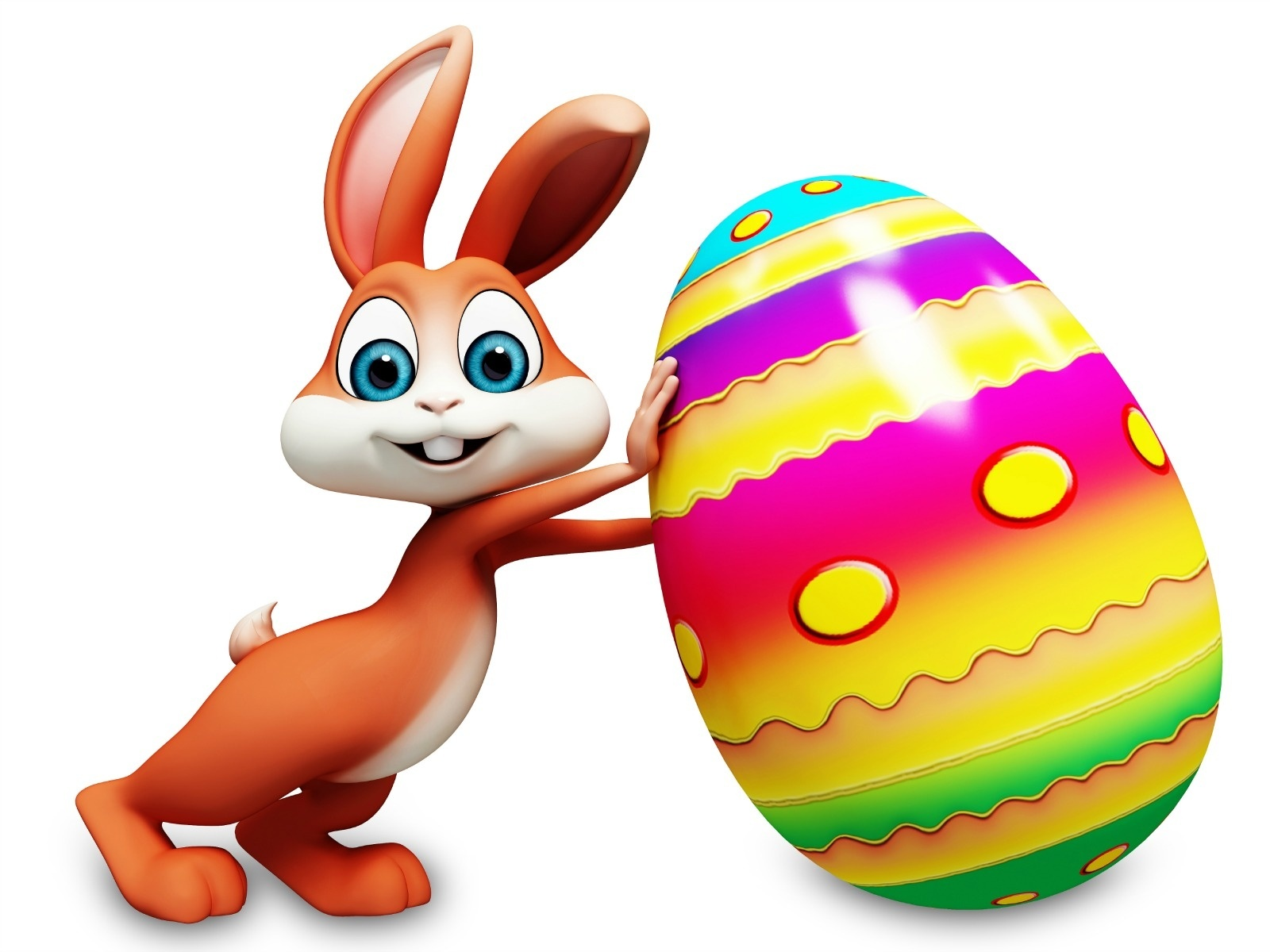      ”Najładniejsza Kartka Wielkanocna”Organizator:Poddębicki Dom Kultury i Sportu w PoddębicachUczestnicy:Grupa I – Przedszkolaki – grupa sześciolatków,Grupa II – Szkoła Podstawowa – I – III,Grupa III – Szkoła Podstawowa – IV- VIII,Grupa IV – Szkoła Ponadpodstawowa,Grupa V – Osoby Niepełnosprawne.Cel konkursu:Pobudzanie inwencji twórczej.Rozbudzanie szeroko pojmowanych zainteresowań plastycznych.Tworzenie kompozycji plastycznych związanych z polskimi obrzędami,Nawiązanie do polskich i chrześcijańskich tradycji obchodzenia świąt Wielkanocy,Kształcenie poczucia wartości dziedzictwa kulturalnego i odpowiedzialności za jego trwanie.Prezentacja i popularyzacja plastycznej twórczości dzieci i młodzieży oraz osób niepełnosprawnych.Stworzenie możliwości powszechnego udziału młodzieży i osób niepełnosprawnych uzdolnionych w dziedzinie sztuk plastycznych w konfrontacji z rówieśnikami.Warunki konkursu:Tematem konkursu jest hasło: ”Najładniejsza Kartka Wielkanocna”.Zadaniem uczestników jest przedstawienie własnej interpretacji tematu.Każdy uczestnik może wykonać jedną pracę plastyczną.Technika wykonania prac jest dowolna z wykorzystaniem różnorodnych materiałów.Format pracy: A6 (uzyskana ze złożenia kartki formatu A5),Prace powinny być wykonane samodzielnie.Przystąpienie do konkursu oznacza wyrażenie zgody na wykorzystanie nazwisk podopiecznych, biorących udział w konkursie, w akcjach informacyjnych, reklamowych i promocyjnych związanych z niniejszym konkursem.Prace przechodzą na własność organizatora i nie podlegają zwrotowi. Zgłoszenie prac do konkursu jest równoznaczne z nieodpłatnym przeniesieniem na organizatora konkursu prawa własności złożonych egzemplarzy prac.Poddębicki Dom Kultury i Sportu zastrzega sobie prawo  do prezentowania prac konkursowych w swojej placówce oraz na stronie internetowej https://pdkis.poddebice.plPrace należy podpisać imieniem i nazwiskiem wykonawcy w niewidocznym miejscu i dostarczyć Organizatorowi do dnia 28.03.2022r. pod adres: Poddębicki Dom Kultury i Sportuul. Łódzka 3199-200 PoddębiceNagrody:Oceny prac dokona Komisja Konkursowa powołana przez Organizatora konkursu.Prace będą oceniane zgodnie z następującymi  kryteriami: pomysł, oryginalność, interpretacja, ogólny wyraz artystyczny oraz atrakcyjność i staranność.Nagrodzone zostaną trzy prace plastyczne z każdej kategorii.Ogłoszenie wyników Konkursu oraz wręczenie nagród odbędzie w terminie, o którym poinformuje Organizator.KARTA ZGŁOSZENIOWAKONKURS PLASTYCZNY ” Najładniejsza Kartka Wielkanocna”(prosimy wypełnić drukowanymi literami)Imię i nazwisko uczestnika…………………………………………………………………………………………………Nazwa i adres Placówki/zamieszkania:……………………………………………………………………………………………………………………………………………………………………………………………………Numer telefonu Placówki…………………………………………………………………………………………………Imię i nazwisko opiekuna:…………………………………………………………………………………………………OCHRONA DANYCH OSOBOWYCHDane osobowe Uczestników Konkursu będą przetwarzane w celach przeprowadzenia konkursu, rozpatrzenia reklamacji, wyłonienia zwycięzców i przyznania wydania, odbioru i rozliczenia nagród.Dane osobowe uczestników Konkursu będą wykorzystywane zgodnie z warunkami określonymi w ustawie z dnia 10 maja 2018r. o Ochronie Danych Osobowych (t. j. Dz. U. z 2018r. poz. 1000). Administratorem danych osobowych jest organizator.Podanie danych osobowych jest dobrowolne, lecz ich niepodanie uniemożliwia udział w Konkursie. Osobie podającej dane osobowe przysługuje prawo dostępu do jej danych osobowych oraz prawo ich poprawiania, a także usunięcia.Administratorem danych osobowych Uczestników Konkursu jest Dyrektor Poddębickiego Domu Kultury i Sportu w Poddębicach.Przetwarzanie danych osobowych Uczestników obejmować będzie następujący zakres danych: imię i nazwisko, nazwę i adres Placówki/zamieszkania, nr telefonu Placówki, imię i nazwisko opiekuna/nauczyciela.Zgoda uczestnika/rodzica/opiekuna prawnego na przetwarzanie i publikację danych osobowychWyrażam zgodę na udział mój/mojego dziecka w konkursie ”Najładniejsza Kartka Wielkanocna”Wyrażam zgodę na przetwarzanie i wykorzystanie danych osobowych moich/mojego dziecka przez Poddębicki Dom Kultury i Sportu w Poddębicach w zakresie niezbędnym do przeprowadzenia konkursu ”Najładniejsza Kartka Wielkanocna” zgodnie z art. 6 Ustawy z dnia 10 maja 2018r. o Ochronie Danych Osobowych (tj. Dz. U. z 2018r. poz. 1000).Wyrażam zgodę na opublikowanie danych osobowych moich/mojego dziecka oraz wizerunku na stronie: https://pdkis.poddebice.pl………………………………                                         ……………………………………….Miejscowość i data                                                           	                     Czytelny podpis uczestnika Konkursu         w przypadku osób niepełnoletnich       podpis rodzica/opiekuna